NEMOCNICE TÁBOR, a.s.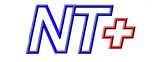 Preferujeme elektronické daňové doklady, které zasílejte e-mailem ve formátu PDF na adresu faktury@nemta.cz.V e-mailu zasílejte prosím pouze daňové doklady (jeden soubor PDF = jeden daňový doklad). *Objednáváme u Vás dle nabídky: NA24012368 ze dne 2. 1. 2024 Za správnost a vyřízení objednávky odpovídá: 								………………………………………………..Podpis:								XXXXX								XXXXXPlatba: převodem se splatností 30 dnůObjednávka podléhá registraci dle Zákona o registru smluv: ANO*Číslo objednávky musí být uvedeno na veškeré korespondenci, dodacích listech a fakturách souvisejících s touto objednávkou. *Pokud s daňovým dokladem chcete zaslat i jiné dokumenty (např. servisní list, objednávku, dopis) vložte tento dokument do souboru PDF za daňový doklad (první stránka PDF vždy faktura!), nebo je zašlete v jiné emailové zprávě objednateli. Děkujeme za pochopení.Akceptace objednávky ze strany dodavatele:RE: [EXTERNI MAIL] Trigon PLUS - box pro skladování plazmyJPJARNÍK Jonáš - Trigon Plus XXXXXX>11.1.2024 7:08Komu: Oddělení zdravotnické techniky <XXXX>Kopie: ŠMEJKALOVÁ Alice - Trigon Plus <XXXXX>Dobrý den,Děkujeme za objednávku, přílohou zasílám její potvrzení.Budeme vás s předstihem informovat o termínu dodání.Jsem s pozdravem,Jonáš Jarníkproduktový specialistaOdběratel:OBJEDNÁVKA č.      2481450045Nemocnice Tábor, a.s.OBJEDNÁVKA č.      2481450045Kpt. Jaroše 2000390 03  TÁBORDodavatel:TRIGON PLUS s.r.o.IČ: 26095203Západní 93DIČ: CZ699005400251 01 ČestliceDatum vytvoření:         XXXX XXXXXXXXOZTOZTE-mail:XXXXMobil:XXXXX